Č 8.ABMilí osmáci,začneme kontrolou práce z minulého týdne.Tajenka zněla - … chytrou otázku.Zde ke kontrole PL – projděte si to, zkontrolujte, snad se v tom vyznáte, do cvičných sešitů  udělejte opravu. Připomínám, že cvičné a školní sešity budu v červnu vybírat ke kontrole a na základě vaší práce v tomto čase budu uzavírat známky!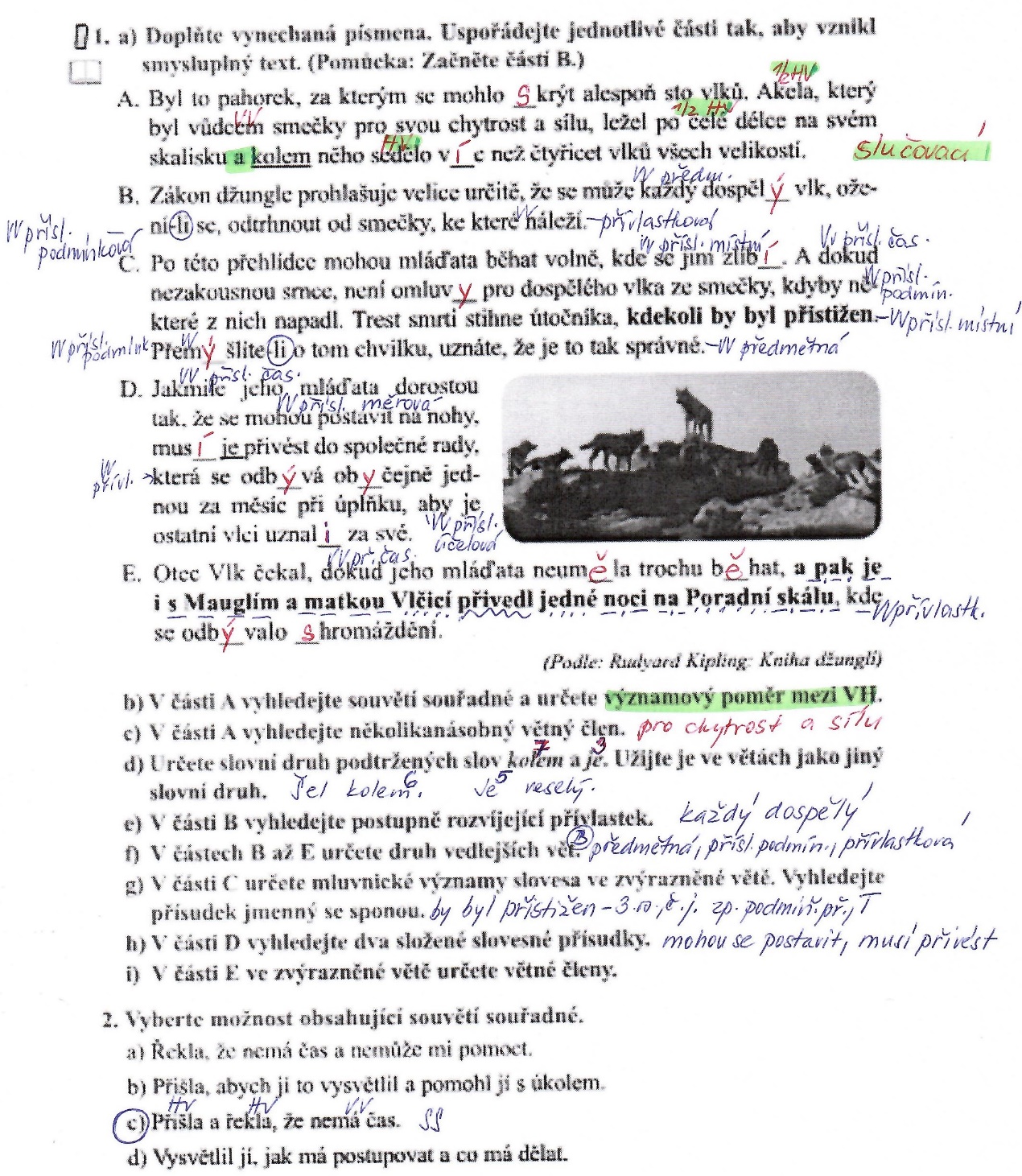 Zde práce na další týden. Vlepte do cvičných sešitů.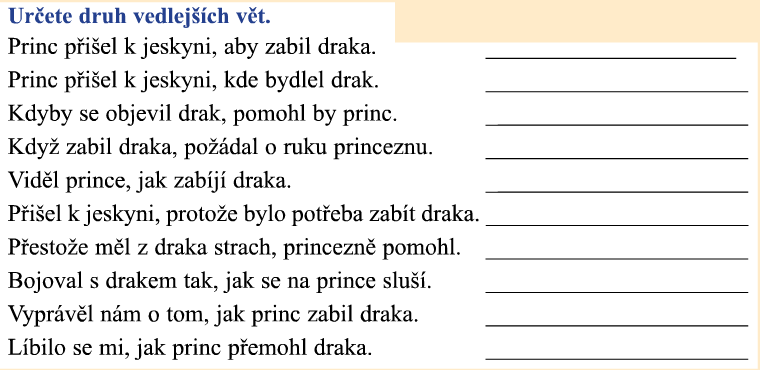 -----------------------------------------------------------------------------------------------------------------Trocha pravopisu – pozor – hledejte pozorně PODMĚT!!!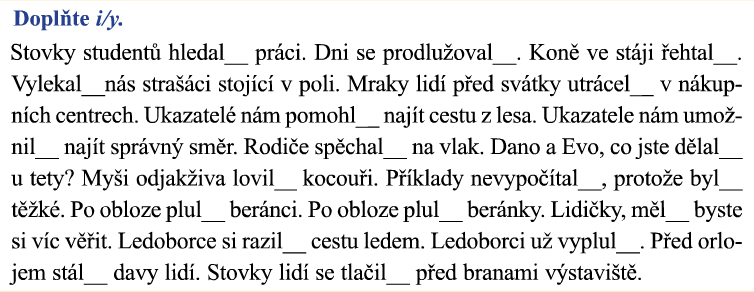 Další PL rozstříhejte, nalepte do cvič. sešitů a pracujte pod jednotlivá cvičení postupně.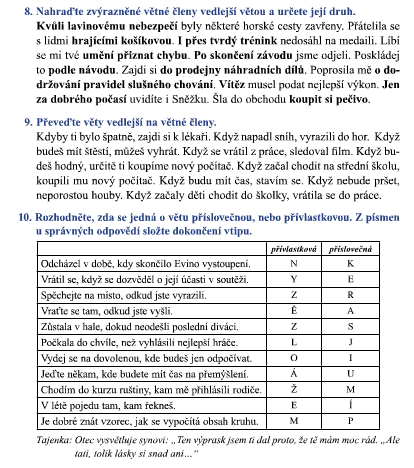 A následuje test na opakování souvětí – ten prosím do pátku poslat. Klidně stačí jen odpovědi do mailu.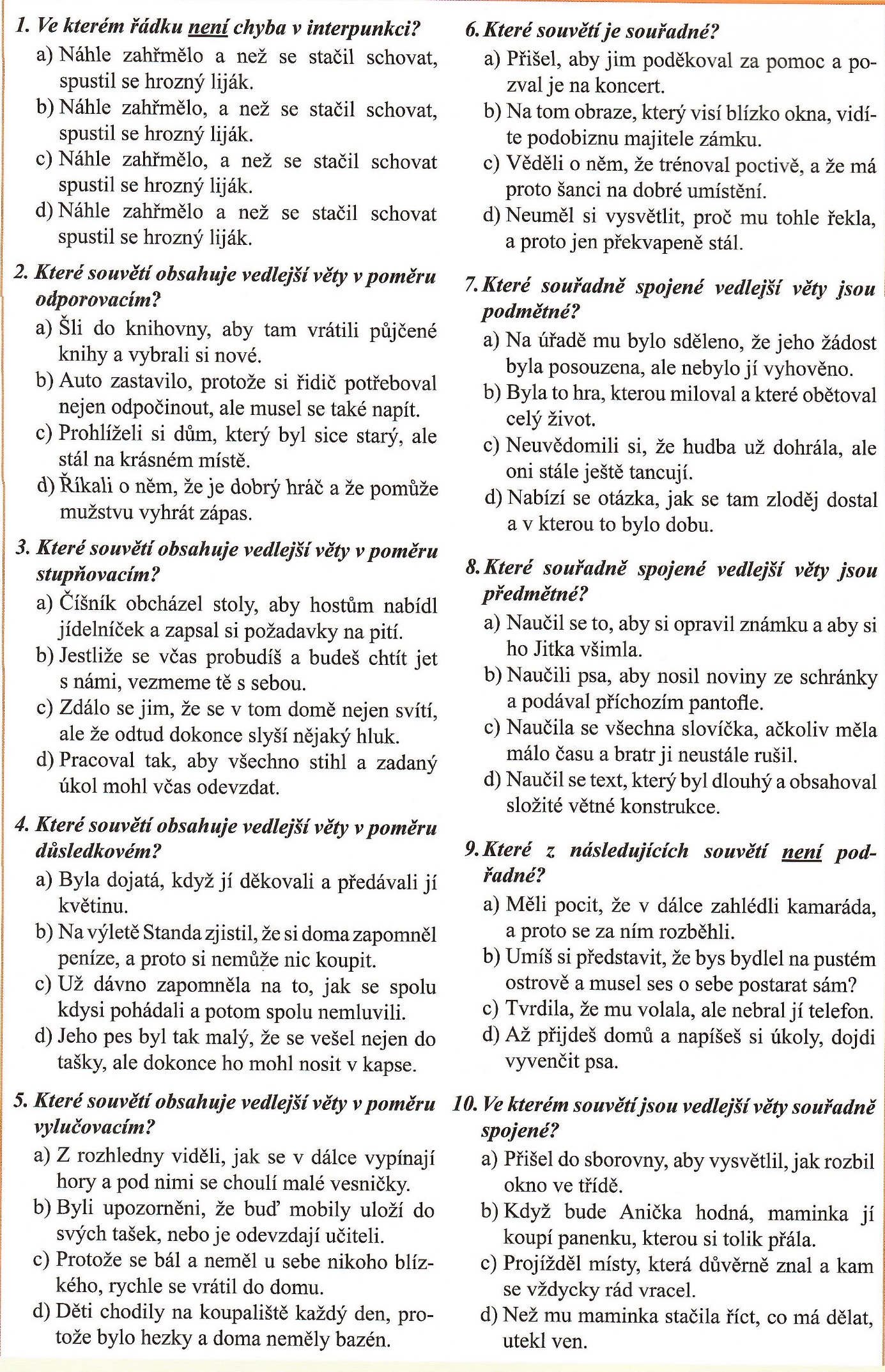 